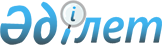 Об установлении ограничительных мероприятий на территории крестьянского хозяйства "Шубар Кулын" села Баскамыс Баскамыского сельского округа Актогайского района
					
			Утративший силу
			
			
		
					Решение акима Баскамыского сельского округа Актогайского района Павлодарской области от 5 мая 2017 года № 1. Зарегистрировано Департаментом юстиции Павлодарской области 12 июня 2017 года № 5525. Утратило силу решением акима Баскамыского сельского округа Актогайского района Павлодарской области от 24 августа 2017 года № 2 (вводится в действие со дня его первого официального опубликования)
      Сноска. Утратило силу решением акима Баскамыского сельского округа Актогайского района Павлодарской области от 24.08.2017 № 2 (вводится в действие со дня его первого официального опубликования).
      В соответствии с пунктом 2 статьи 35 Закона Республики Казахстан от 23 января 2001 года "О местном государственном управлении и самоуправлении в Республике Казахстан", подпунктом 7) статьи 10-1 Закона Республики Казахстан от 10 июля 2002 года "О ветеринарии" и на основании представления главного государственного ветеринарно-санитарного инспектора Актогайского района № 2-01/92 от 14 апреля 2017 года, аким Баскамыского сельского округа РЕШИЛ:
      1. Установить ограничительные мероприятия на территории крестьянского хозяйства "Шубар Кулын" села Баскамыс Баскамыского сельского округа Актогайского района в связи с выявлением заболевания крупного рогатого скота бешенством.
      2. Государственным учреждениям "Отдел ветеринарии Актогайского района" (по согласованию), "Актогайская районная территориальная инспекция Комитета ветеринарного контроля и надзора Министерства сельского хозяйства" (по согласованию), республиканскому государственному учреждению "Актогайское районное управление по защите прав потребителей Департамента по защите прав потребителей Павлодарской области Комитета по защите прав потребителей Министерства национальной экономики Республики Казахстан" (по согласованию) провести необходимые ветеринарно-санитарные мероприятия для достижения ветеринарно-санитарного благополучия в выявленном эпизоотическом очаге.
      3. Контроль за исполнением настоящего решения оставляю за собой.
      4. Настоящее решение вводится в действие по истечении десяти календарных дней после его первого официального опубликования.
					© 2012. РГП на ПХВ «Институт законодательства и правовой информации Республики Казахстан» Министерства юстиции Республики Казахстан
				
      Аким Баскамыского сельского округа

С. Нурлыкаимов

      СОГЛАСОВАНО:

      Руководитель государственного

      учреждения "Отдела ветеринарии

      Актогайского района"

А. Нургазин

      "5" мая 2017 года

      СОГЛАСОВАНО:

      Руководитель государственного

      учреждения "Актогайская

      районная территориальная

      инспекция Комитета

      ветеринарного контроля и надзора

      Министерства сельского хозяйства"

А. Малюкова

      "5" мая 2017 года

      СОГЛАСОВАНО:

      Руководитель республиканского

      государственного учреждения

      "Актогайское районное управление

      по защите прав потребителей

      Департамента по защите прав

      потребителей Павлодарской области

      Комитета по защите прав

      потребителей Министерства национальной

      экономики Республики Казахстан"

А. Скакова

      "5" мая 2017 года
